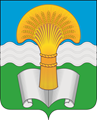 Районное Собрание муниципального района «Ферзиковский район» Калужской областиРЕШЕНИЕот 13 июля 2022 года                                                                                                        №199п. ФерзиковоО внесении изменений и дополнений в Решение Районного Собрания муниципального района «Ферзиковский район» от 22 декабря 2021 года № 157 (с изменениями и дополнениями, внесенными Решением Районного Собрания муниципального района «Ферзиковский район» от 26 января 2022 года № 168 и от 20 апреля 2022 года №185) «О бюджете муниципального района «Ферзиковский район» на 2022 год и на плановый период 2023 и 2024 годов» В соответствии с Бюджетным кодексом Российской Федерации, пунктом 1 части 1 статьи 15 и статьёй 52 Федерального закона от 6 октября 2003 года №131-ФЗ «Об общих принципах организации местного самоуправления в Российской Федерации», Уставом муниципального района «Ферзиковский район», Районное Собрание муниципального района «Ферзиковский район» РЕШИЛО:1. Внести в Решение Районного Собрания муниципального района «Ферзиковский район» от 22 декабря 2021 года №157 (с изменениями и дополнениями, внесенными Решением Районного Собрания муниципального района «Ферзиковский район» от 26 января 2022 года №168 и от 20 апреля 2022 года №185) «О бюджете муниципального района «Ферзиковский район» на 2022 год и на плановый период 2023 и 2024 годов» (далее по тексту – Решение) следующие изменения и дополнения: 1) пункт 1 изложить в следующей редакции:Утвердить основные характеристики бюджета муниципального района «Ферзиковский район» на 2022 год:- общий объём доходов бюджета муниципального района «Ферзиковский район» в сумме 844 887 530,69 рублей, в том числе объем безвозмездных поступлений в сумме 570 110 133,69 рублей;- общий объем расходов бюджета муниципального района «Ферзиковский район» в сумме 944 031 524,21 рублей;- объем бюджетных ассигнований Дорожного фонда муниципального района «Ферзиковский район» в сумме 83 357 045,06 рублей;- нормативную величину резервного фонда администрации муниципального района «Ферзиковский район» в сумме 100 000,00 рублей;- верхний предел муниципального внутреннего долга на 1 января 2022 года в сумме 0,00 рублей, в том числе верхний предел по муниципальным гарантиям 0,00 рублей;- дефицит бюджета муниципального района «Ферзиковский район» в сумме 99 143 993,52 рублей.2) приложение №2 к Решению от 22 декабря 2021 года №157 изложить в новой редакции (приложение №1 к настоящему Решению);3) Приложение №4 к Решению от 22 декабря 2021 года №157 изложить в новой редакции (приложение №2 к настоящему Решению);4) Приложение №6 к Решению от 22 декабря 2021 года №157 изложить в новой редакции (приложение №3 к настоящему Решению);5)Приложение №8 к Решению от 22 декабря 2021 года №157 изложить в новой редакции (приложение №4 к настоящему Решению);6) Приложение №10 к Решению от 22 декабря 2021 года №157 изложить в новой редакции (приложение №5 к настоящему Решению);7) Приложение №12 к Решению от 22 декабря 2021 года №157 изложить в новой редакции (приложение №6 к настоящему Решению);8) Таблицу №2 приложения №14 к Решению от 22 декабря 2021 года №157 изложить в новой редакции (приложение №7 к настоящему Решению);2. Настоящее Решение вступает в силу со дня его официального опубликования.Глава муниципального района«Ферзиковский район»                                                                              С.В. Терехов